Posledný tohtoročný výstup na Riečanské VrchyRiečanské Vrchy sa nachádzajú v Kremnických horách, kde sa nachádza výhliadkové miesto, ktoré je obľúbeným cieľom turistických výletov pre nás Riečanov,ale aj iných turistov. Pred pár rokmi tu bol vztýčený kríž, ktorý zdobí Slovenská vlajka.Každoročne sa v lete aj v zime organizujú menšie  či väčšie skupinky na výstup. Jedným z tradičných výstupov býva aj koncoročný. Tento rok bolo počasie ako na objednávku:  krásne,slnečné a na oddychovom mieste pri kríži sa nás zišlo asi 30 osôb rôzneho veku. Na Vrchoch sme zahnali hlad opečenou slaninou, špekačkami…  Myslím,že je veľmi dôležité udržiavať tradície a dobré vzťahy aj organizovaním takýchto akcií.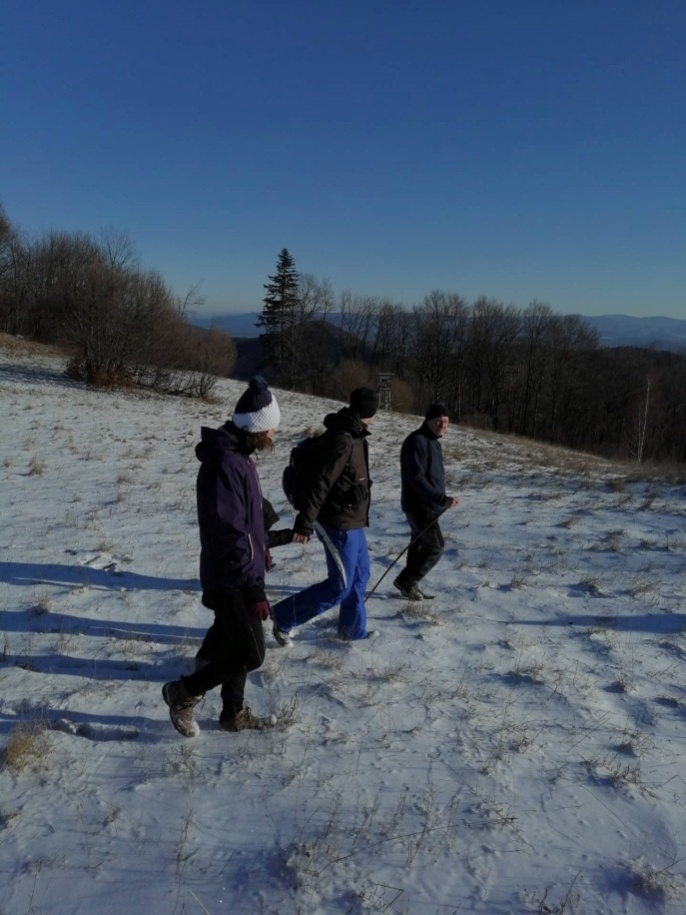 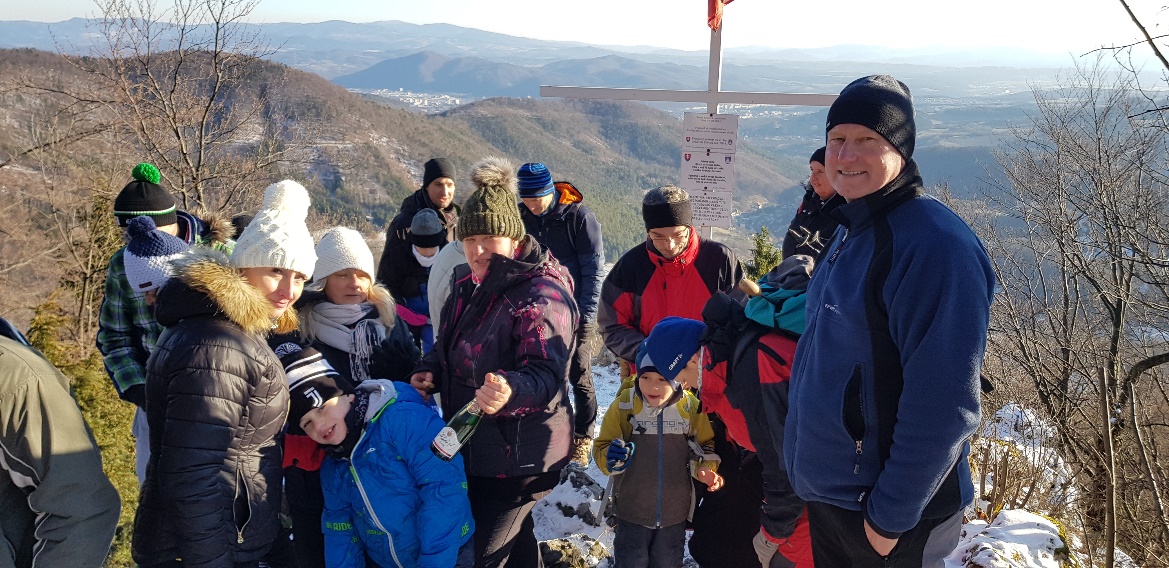 